Classification: Non-Exempt Division: Tower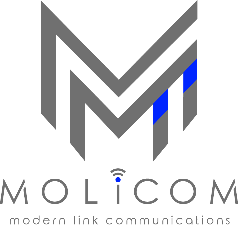 Job Summary:Performs general construction of tower sites to include, but not limited to site layout, installation and maintenance & repair.Essential Functions:Climbing and working on communication towers for the purpose of installing, replacing and repairing antenna system equipment; performs tower maintenance under close supervisionUse and care of hand tools, power tools and mechanical equipmentKnowing the hazards of associated with tower climbing, construction equipment and working on or near energized lines or equipmentProperly follow all safety procedures and policiesThe physical ability to climb, maneuver, twist, turn, squat, bend, stretch, reach and operate atop tall structures (300 ft. or more) with a load weighing 70 lb. or moreThe ability to work at heights for an extended period of timeAnalyzing situations accurately and adopt an appropriate course of action communicating orally and in writingFollowing instructions accurately and complete assigned course of actionRecognizing safety hazards and performing duties in a safe mannerAct as a team lead and mentor to less experienced Tower TechniciansTraveling extensively through New EnglandSecondary Functions:Pick-up/Deliver supplies, tools, equipment etc. via company vehicle (towing trailer if applicable)Develop and maintain a positive company image, specifically:Provide superior customer service ensuring all essential job functions are performed in a timely, efficient, accurate and safe mannerAdheres to all driving requirements as determined by state and federal regulationsAdhere to all company and industry (OSHA) standards/regulationsVehicle remains clean and presentable at all times.Qualifications:Must be 18 years of age & have High school diploma or equivalentWorking knowledge of basic hand tools, power tools & mechanical equipmentValid Driver’s LicenseI, ____________________________, agree to perform the job duties included above during my employment at Modern Link Communications (Molicom)Employee Signature:_____________________________________  Date:___________Molicom Designee Signature:_______________________________ Date:__________